American Legion Post 518Fundraiser at Zaxby’s12857 US 70 West, Clayton, NC 27520American Legion Post 518Fundraiser at Zaxby’s12857 US 70 West, Clayton, NC 27520$ $ $ $ $ $ $ $ $ $ $ $ $ $ $ $ $ $ $ $ $ $ $ $ $ $ $ $ $ $ $ $ $ $ $ $$ $ $ $ $ $ $ $ $ $ $ $ $ $ $ $ $ $ $ $ $ $ $ $ $ $ $ $ $ $ $ $ $ $ $ $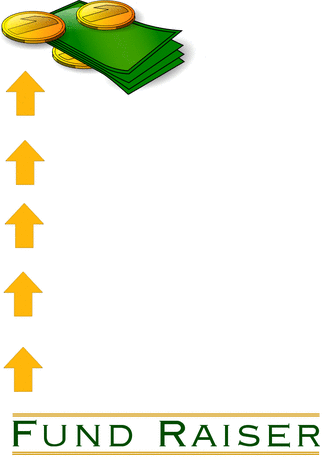 A small percentage of the proceeds will help our Post keep some of our programs running such as:Bingo at Clayton Senior CenterYouth Programs –Oratorical Contest & Boy’s StateVet Tech – Basic Computer Training for VeteransPartnership with Serve the Need in Johnston CountyA small percentage of the proceeds will help our Post keep some of our programs running such as:Bingo at Clayton Senior CenterYouth Programs –Oratorical Contest & Boy’s StateVet Tech – Basic Computer Training for VeteransPartnership with Serve the Need in Johnston CountyWe served our country, now we are serving our community. Please come out and support our Veterans!!Event InfoDate: April 13, 2014
         (Palm Sunday)

Time: 2:00-5:00
Phone:  919-602-5490Email: Jmangum07@yahoo.comWebsite:nclegion.org/post518